                   Клиника косметологии «Beautyline»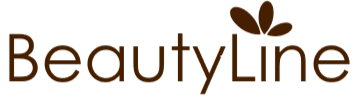 ООО «Элос Медикал»344019, г. Ростов-на-Дону, ул. Верхненольная, д. 10тел. (928) 190-50-80          beautyline2010@mail.ru          www.beautyline-rostov.ruЛицензия на мед. деятельность № ЛО41-01050-61/00296542 от 24.12.2014«УТВЕРЖДАЮ»ДиректорООО «Элос Медикал»_____________ Ищенко И.С.01.09.2023перечень категорий потребителей, имеющих право на получение льгот, а также перечень льгот, предоставляемых при оказании платных медицинских услугРуководствуясь требованиями подпункта «з» пункта 17 Постановления Правительства РФ от 11.05.2023 № 736 «Об утверждении Правил предоставления медицинскими организациями платных медицинских услуг…» информирую, что:Перечень категорий потребителей, имеющих право на получение льгот, отсутствует.Перечень льгот, предоставляемых при оказании платных медицинских услуг, не установлен.